Пой-ка, подпевай-ка,Десять птичек – стайка!(сжимаем – разжимаем все пальцы)Эта птичка – воробей,(сгибаем каждый палец)Эта птичка – соловей.Эта птичка скворушка – Серенькое пёрышко.Эта птичка – свиристель,Эта птичка – коростель,Эта птичка – совушка,Сонная головушка.Эта – зяблик, это – стриж.Это – развесёлый чиж.Ну а это – злой орлан – Птички, птички – по домам!(машем обеими руками).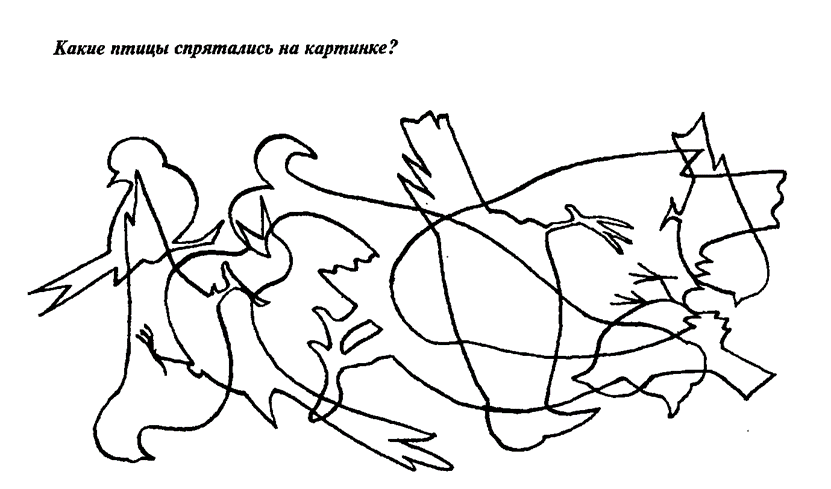 Сколько птиц спряталось на рисунке?Птица серо-черная,Крикливая, проворная.На осине в гуще кроныВьёт гнездо своё…(аноров)Посмотрите детки – Вон сидит на веткеПтичка невеличка,Жёлтая…(акчинис)Птица говорливая,Самая болтливая.Крикунья белобока,Звать её…(акорос)На рябину прилетелиС хохолками…(илетсиривс)Долго дерево долбил,Под корой жуков добыл.Даром времени не тратилДлинноклювый пёстрый…(летяд)Чернокрылый, красногрудый, Он везде найдёт приют.Не боится он простуды, С первым снегом тут как тут.Толстый клюв раздался вширь,До чего красив… (ьригенс)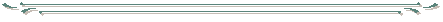 Вот настали холода, В гости к нам идет зима.Улетели птичьи стаи,Что зимою замерзают.С нами остаются птицы, Кто мороза не боится.И ворона, и синица,Непоседа-воробей,Стая сизых голубей.Свиристели, снегири…Все зимуют – посмотри.И в лесах, и в городах,И в далеких деревнях.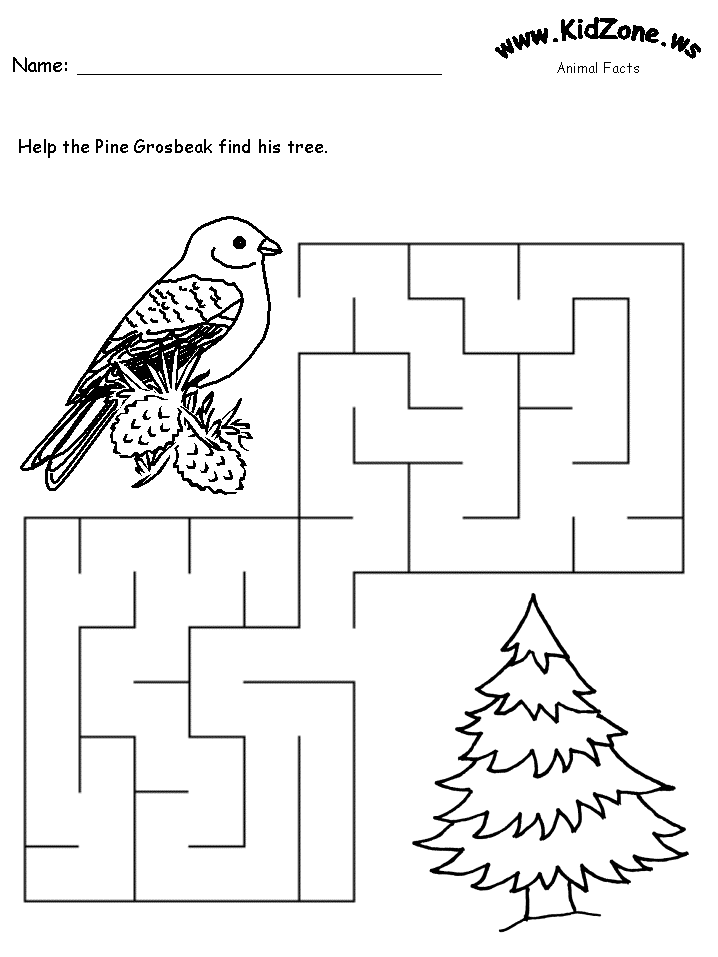 Птицы в лесуСнегирь сидит на веткеВ розовой жилетке,А дятел в ярко-краснойШапочке атласной.Вдали мелькают сойки – Синие ковбойки.(М. Пляцковский)СвиристельЗдравствуй, северная гостья,Зимовать у нас не бойся.Мы тебе морозным днемУгощенья принесём.(Л. Алтухова)ВоробейНе смотря на холод – стужу,Воробей улёгся в лужу.Он купается, дрожа, –Превращается в моржа(С.Пшеничных)Скачет шустрая синица,Ей на месте не сидится,Прыг-скок, прыг-скок,Завертелась, как волчок.Вот присела на минутку,Почесала клювом грудку,И с дорожки – на плетень,Тири-тири, тень-тень-тень.(А. Барто)Новая столоваяМы кормушку смастерили,Мы столовую открыли.В гости в первый день неделиК нам синицы прилетелиА во вторник – посмотри,Прилетели снегири.Три вороны были в среду,Мы не ждали их к обеду.А в четверг – со всех сторонВоробьи, сменив ворон.В пятницу в столовой нашейВоробьи отдали кашуСизокрылым голубямЧто слетелись тоже к нам.А в субботу на пирогНалетело семь сорок.В воскресенье, в воскресеньеПрилетел к нам гость весенний, Путешественник – скворец.Вот и песенке конец.(З. Александрова)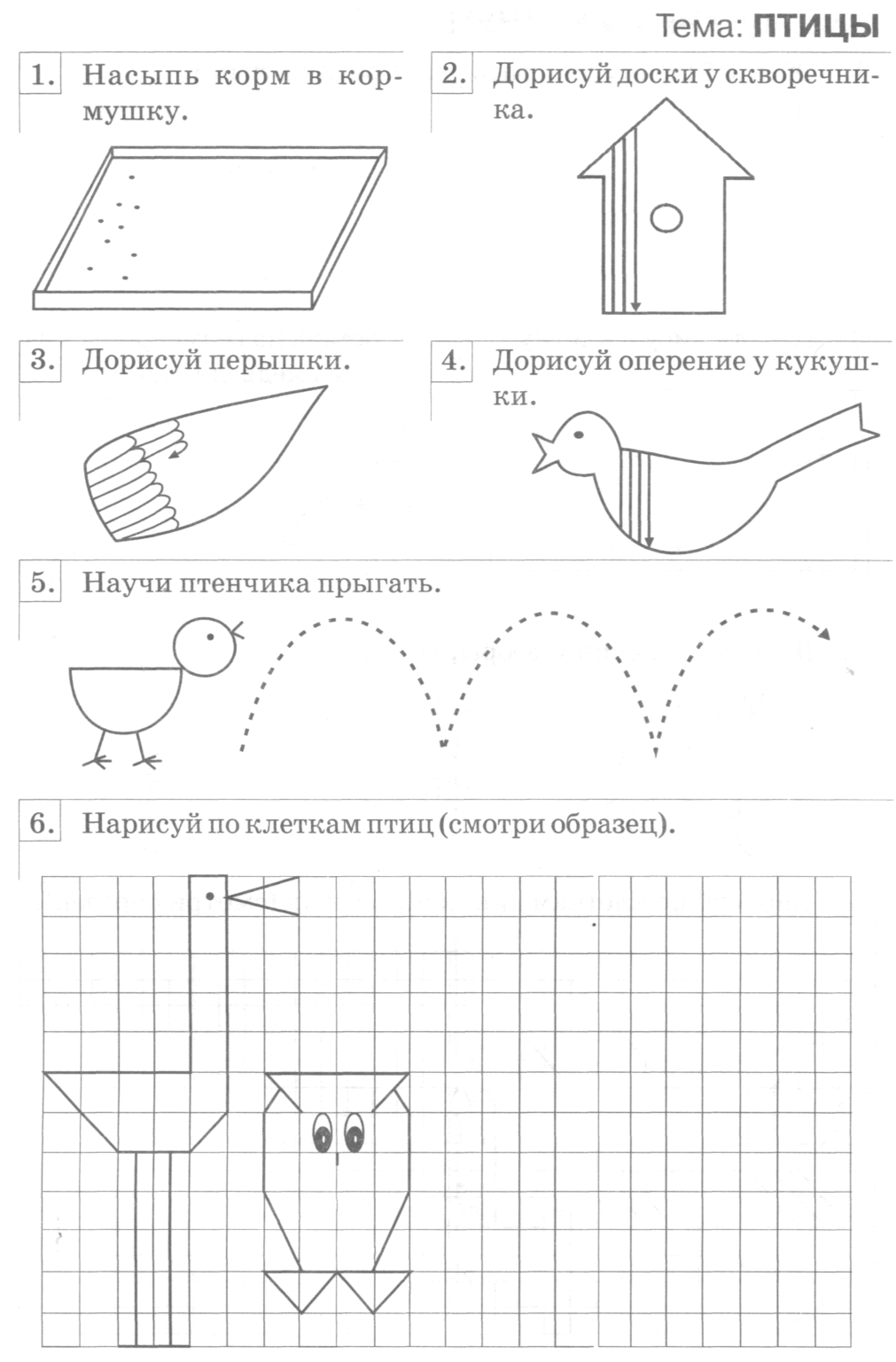 Нарисуй такую же сову по клеточкам рядомДедушка ГлухарьСтарый дедушка ГлухарьС красными бровямиВ нос бубнит, как секретарь,Сводку с новостями.Отчитался кое-как,Прочь заторопился,С ветки соскользнул, чудак,В снег, бух, утопился.«Подожду до утречка», –Так Глухарь решает.Не ищите старичка,Он тут отдыхает.(И. Батый)Ветры зимние запели,Птицы к югу полетели.Только серый воробейВерен Родине своей.Скачет за окном синица.И морозов не боится.Просто солнечная птичка –Желтогрудая синичка.На рябине средь ветвейСтайка шустрых снегирей.И попробуй разбери,Грозди где, где снегири. Без предела и без срокаЦелый день трещит сорока.И несет округе всейОчень много новостей.(Н. Полярис)